SKELLEFTEÅ OK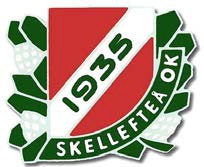 inbjuder tillTvå skidorienteringar i medeldistans lördag 6 februari 2016En deltävling i Salomon cup och två deltävlingar i Skigo cup Samling	Skellefteå Camping , Skellefteå SK  klubbhusStart	Tävling 1. Från klockan 11.00. Öppna klasser från klockan 10.30. 	Avstånd till start ca 500 m.	Tävling 2. Gemensam start klockan 14.00. Avstånd till start ca 500 m.Klasser	D21, H21, D20, H20, D18, H18,D16, H16, D14, H14, D12, H12, D10, H10,D35, H35, D45, H45, D55, H55, D65, H65, D75, H75Vid få anmälda kan sammanslagning ske av klasser enligt SOFTs rekommendationer.Öppna banor	Öppen motion 1, Öppen motion 4, Öppen motion 9StämplingssystemFika AnmälanSportident. SI-nummer anges i samband med anmälan. SI-pinne går att hyra för 25 kr vilket anges i samband med anmälan. Ej återlämnad SI-pinne debiteras klubben med 325 kr.Varmkorv och fika finns till försäljning.Via EVENTOR. Anmälan i undantagsfall via e-post till: skellefteaok@gmail.com inklusive namn, klubb, klass, SI-nummer. Direktanmälan vid tävlingscentrum för öppna klasser fram till kl 11.00 resp kl 14.00. Anmälningsavgift enligt Svenska orienteringsförbundets standard.Hemsideadress	http://www4.idrottonline.se/SkellefteaOK-OrienteringÖvrigt	Mellan våra tävlingar kommer det vara en draghundstävling på campingen.Tävlingsledning	Tävlingsledare: Thomas Norström 070-257 12 70, thomas.norstrom@bodaborg.se Banläggare: Jörgen Johansson johansson.jorgen1@gmail.comSpår: Sven Lindberg skellefteaok@gmail.com Kontakt: Frida Feil 072-55 33 071 frida.feil@sweco.seVälkomna hälsar Skellefteå OK